Radvanskyi DenysExperience:Documents and further information:All documents as per STCW requirements are on handPosition applied for: Electrical EngineerDate of birth: 15.11.1991 (age: 26)Citizenship: UkraineResidence permit in Ukraine: NoCountry of residence: UkraineCity of residence: KhersonContact Tel. No: +38 (050) 818-41-98 / +38 (055) 243-08-62E-Mail: denistor91@gmail.comU.S. visa: NoE.U. visa: NoUkrainian biometric international passport: Not specifiedDate available from: 20.08.2013English knowledge: GoodMinimum salary: 4500 $ per month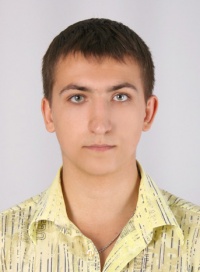 PositionFrom / ToVessel nameVessel typeDWTMEBHPFlagShipownerCrewingElectrician15.01.2013-20.04.2013San AntonioContainer Ship28179B&W26675LiberiaKG MS âSan Antonioâ Reederei Claus-PeterMarstaffElectrician14.06.2012-31.10.2012Cap HarriettContainer Ship51780B&W49163LiberiaKG MS âCPO Philadelphiaâ ReedereiMarstaffElectrician12.10.2011-02.02.2012Cap PattonContainer Ship28179B&W26675LiberiaKG MS âSan Alfonsoâ Reederei Claus-PeterMarstaffElectrician27.03.2011-30.07.2011CMA CGM HerodoteContainer Ship18860B&W21509LondonCMA CGMCMA CGM OdessaEngine Cadet10.06.2009-15.12.2009BluestarContainer Ship8558Wartsilla8565LiberiaMS âBluestarâ Reederei GmbH Co. KGtranslink